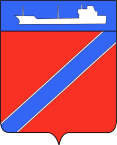 ПОСТАНОВЛЕНИЕАДМИНИСТРАЦИИ ТУАПСИНСКОГО ГОРОДСКОГО ПОСЕЛЕНИЯ               ТУАПСИНСКОГО РАЙОНА От 26.01.2017                                                                           № 73г. ТуапсеОб отмене  аукциона проводимого на основании постановления администрации Туапсинского городского поселения Туапсинского района от 28 декабря 2016 года № 2002 «О проведении аукциона на право заключения договоров аренды земельных участков находящихся на территории Туапсинского городского поселения» в отношении лота № 2Руководствуясь статьей 448 Гражданского кодекса РФ, Земельным кодексом РФ, Федеральным законом от 25 октября 2001 года № 137 – ФЗ                    «О введении в действие Земельного кодекса Российской Федерации»,                   законом Краснодарского края от 05 ноября 2002 года № 532-КЗ «Об основах регулирования земельных отношений в Краснодарском крае»                                         п о с т а н о в л я ю:1. Отменить открытый аукцион, проводимый на основании постановления администрации Туапсинского городского поселения Туапсинского района от 28 декабря  2016 года № 2002 «О проведении аукциона на право заключения договоров аренды земельных участков находящихся на территории Туапсинского городского поселения» в отношении лота № 2.2. Контроль за выполнением настоящего постановления возложить на заместителя главы администрации Туапсинского городского поселения    Е.М. Балантаеву.3. Постановление вступает в силу со дня его подписания.Глава  Туапсинского  городского поселения                                                            А.В. ЧеховТуапсинского района